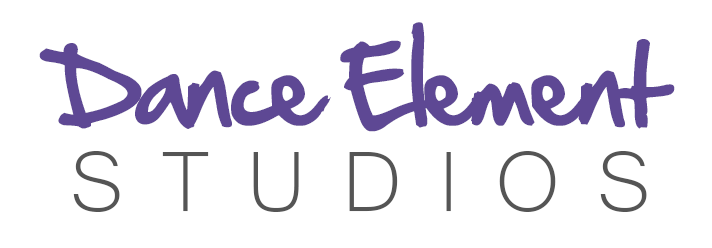 Please Complete Page 1 & 2 of this form (one per student) and email it to danceelementstudios@gmail.com ENROLMENT FORM 2020STUDENT DETAILSSurname:Name:  D.O.B:	Grade at School:Address:	PARENT/GUARDIAN DETAILS	Surname: Name:Mobile:Email Address:	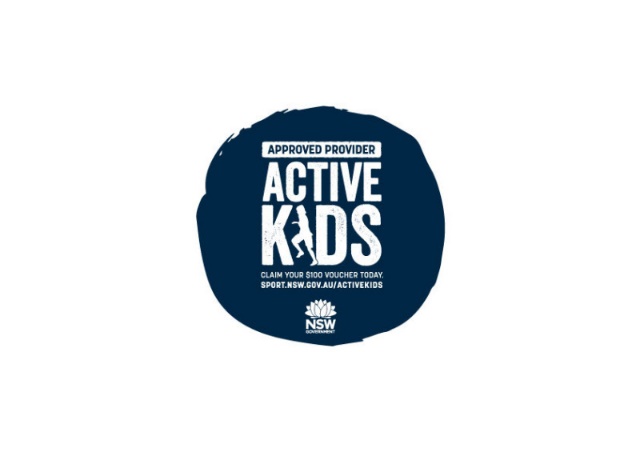 MEDICAL HISTORY (If your child	has specific medical requirements, please note below).	ACTIVE KIDS VOUCHER NUMBER: 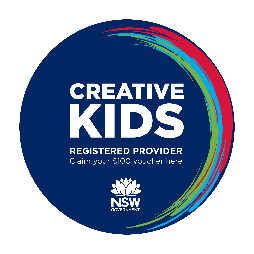 CREATIVE KIDS VOUCHER  NUMBER:PERMISSION (please highlight)I give permission for DES to administer first aid if required                                                                                    Yes/NoMy child’s photograph may be used for DES promotion (newsletter, website, Facebook, Instagram)           Yes/NoI have read and understood the Terms and Conditions of Enrolment with DES (Page 3)                                Yes/No	NAME:Date:2020 CLASS SELECTION - Please highlightAge Guide - Recommendation only  Tiny Tots 2-3 years            Pre-Primary/Kindy/Infants 4-5 years          Primary/Junior 6-9 years            Intermediate 10-14 years                   Senior 15 + years               Adult 18 + years RAD Ballet– please contact us for correct placing**RAD Exam requires two RAD ballet classes per week* Enrolment in this class also requires enrolment in an additional ballet class each week____________________________________________________________________________________________________________________Dance Element Studios Terms and Conditions of EnrolmentPaymentFees are to be paid in full by the allocated date via direct deposit. DES will not accept cash payments. Term fees are non-refundable. DES does not refund missed classes. Students may participate in a ‘make up’ lesson upon arrangement with the DES office within the same term as the missed class. Please contact DES if you have any enquires regarding your account. If enrolling mid-way through the term the invoice will be calculated at a pro-rata rate. DES may cancel a class due to low numbers or alternatively if discussed with students/parents if they wish to continue, a higher fee or rate may be charged. Upon receiving Active Kids and Creative Kids vouchers, DES will deduct the correct amount from your term invoice. Trial Lessons DES offers trial lessons. If the student continues with classes and enrols with DES, they are required to pay for the week of the trial lesson and all lessons following. If the student does not continue classes with DES the trial lesson is free. EnrolmentFor legal reasons and safety requirements, an enrolment form must be completed at the commencement of each new dance year by all students. It is the families’ responsibility to inform the office immediately of any changes to personal contact or health details. All correspondence to parents/students is via email. Placement of students into appropriate level classes is carefully considered due to its effect on the student’s development, confidence and safety. Final placement is at the discretion of the Director. First AidFirst aid will be administered when required. If you do not want your child to receive first aid in the case of an emergency, please ensure you indicate NO on the enrolment form.Safety ProceduresThe safety of the students, who attend classes at DES before and after class, is the responsibility of their parents/guardians. A student must wait on the premises. DES will not be forthcoming in the responsibility for any student involved in any unsafe behaviour or practices, outside of class time. Please Note: DES is a NUT FREE ZONE (excluding our Wahroonga Adventist classes). DES is released from all liability in the event of an injury or loss pertaining to the unapproved use of studio property including furniture, decoration, fittings and property/equipment. Video and PhotographyPhotography and footage of students at DES may be required for activities, events and promotional purposes (website, social media, advertising material, newsletters).  Neither you nor your child will be identified by full name or any personal information disclosed. Please inform the DES office if you do not wish your child to be photographed.Class ConductDue to safety and class disruption, friends and family members are asked to remain outside the dance classes (except for Tiny Tots, Pre-Primary, Kindy or Infants classes). DES will offer viewing weeks to observe the students’ progress throughout the year. Please ensure your child does not bring to class any valuables or electronics. Mobile phones are permitted, however must be on silent and are not to be used during lessons. Students are expected to use appropriate language in class to respect and consider other students and teachers. No form of bullying, harassment or discrimination will be tolerated by DES. If an issue occurs class teacher must be notified ASAP. Bottled water only in studios. Food should be eaten outside or in waiting areas. UniformDance Element Studios T-shirt is to be purchased on enrolment. Other uniform requirements are available on our website. Students are expected to wear appropriate footwear for the style of dance class. These can be purchased from Bloch. HORNSBY STUDIO 1: Hornsby Uniting Church Hall (24 William Street Hornsby)HORNSBY STUDIO 1: Hornsby Uniting Church Hall (24 William Street Hornsby)HORNSBY STUDIO 1: Hornsby Uniting Church Hall (24 William Street Hornsby)HORNSBY STUDIO 1: Hornsby Uniting Church Hall (24 William Street Hornsby)HORNSBY STUDIO 1: Hornsby Uniting Church Hall (24 William Street Hornsby)HORNSBY STUDIO 1: Hornsby Uniting Church Hall (24 William Street Hornsby)MondayTuesday WednesdayThursdayFriday Saturday Primary Jazz3.45-4.30pm Primary/ Intermediate Musical Theatre 4.30-5.30pmIntermediate Hip Hop4.30-5.30pmRAD Grade 6 Ballet4-5pm Primary Ballet 4.30-5.15pm Junior Hip Hop5.30-6.30pmIntermediate Tap 5.30-6.30pmIntermediate Contemporary5-6pmPrimary Troupe*5.15-6.45pmEnrolment via selection   Senior Hip Hop6.30-7.30pmHORNSBY STUDIO 2: Icon Gymsports (19-21 Leighton Place Hornsby)HORNSBY STUDIO 2: Icon Gymsports (19-21 Leighton Place Hornsby)HORNSBY STUDIO 2: Icon Gymsports (19-21 Leighton Place Hornsby)HORNSBY STUDIO 2: Icon Gymsports (19-21 Leighton Place Hornsby)HORNSBY STUDIO 2: Icon Gymsports (19-21 Leighton Place Hornsby)HORNSBY STUDIO 2: Icon Gymsports (19-21 Leighton Place Hornsby)MondayTuesday WednesdayThursdayFriday Saturday RAD Exam Grade 3 Ballet** 3.45-4.45pm RAD Grade 3 Ballet 3.45-4.45pmRAD Exam Advanced Foundation Ballet **4.45-5.30pm RAD Intermediate Ballet4.45-5.45pmRAD Exam Intermediate Ballet **5.30-6.30pmSenior Pointe Class 5.45-6.30pmSenior Performance Troupe*Enrolment via selection   6.30-8.30pmSenior Contemporary6.30-8pmRAD Advanced Ballet 8-8.45pmASQUITH STUDIO 1 – St John’s Anglican Church (6 Royston Pde)                                           ASQUITH STUDIO 2 – Asquith Church of Christ (3 Amor St)ASQUITH STUDIO 1 – St John’s Anglican Church (6 Royston Pde)                                           ASQUITH STUDIO 2 – Asquith Church of Christ (3 Amor St)ASQUITH STUDIO 1 – St John’s Anglican Church (6 Royston Pde)                                           ASQUITH STUDIO 2 – Asquith Church of Christ (3 Amor St)ASQUITH STUDIO 1 – St John’s Anglican Church (6 Royston Pde)                                           ASQUITH STUDIO 2 – Asquith Church of Christ (3 Amor St)ASQUITH STUDIO 1 – St John’s Anglican Church (6 Royston Pde)                                           ASQUITH STUDIO 2 – Asquith Church of Christ (3 Amor St)ASQUITH STUDIO 1 – St John’s Anglican Church (6 Royston Pde)                                           ASQUITH STUDIO 2 – Asquith Church of Christ (3 Amor St)ASQUITH 1 MondayTuesday WednesdayThursdayASQUITH 2 Friday ASQUITH 2 SaturdayIntermediate Troupe*4.30-5.30pmTiny Tots Move and Groove 10am-10.45amKindy Ballet/Jazz 18.30-9.30 amRAD Exam Grade 6 Ballet**5.30-6.30pmInfants Move and Groove 10.45am-11.30amKindy Ballet/Jazz 29.30-10.30 amPrimary Hip Hop 4.30-5.30pm Primary Ballet/Jazz10.30-11.30amIntermediate Boys Hip Hop 5.30-6.30pmWAS STUDIO- WAHROONGA ADVENTIST SCHOOL -Fox Valley Road Wahroonga WAS STUDIO- WAHROONGA ADVENTIST SCHOOL -Fox Valley Road Wahroonga WAS STUDIO- WAHROONGA ADVENTIST SCHOOL -Fox Valley Road Wahroonga WAS STUDIO- WAHROONGA ADVENTIST SCHOOL -Fox Valley Road Wahroonga WAS STUDIO- WAHROONGA ADVENTIST SCHOOL -Fox Valley Road Wahroonga WAS STUDIO- WAHROONGA ADVENTIST SCHOOL -Fox Valley Road Wahroonga MondayTuesday WednesdayThursdayFriday Saturday WAS Infants Ballet3-3.45pmWAS Junior Hip Hop 7.30am-8.30amWAS Intermediate Hip Hop7.30am-8.30am WAS Senior Hip Hop 3.30-4.30pm(Years 6-10)WAS Primary Ballet3.15-4.15pmMOVING BODIES STUDIO: Mount Kuring-Gai (Hamley Road) MOVING BODIES STUDIO: Mount Kuring-Gai (Hamley Road) MOVING BODIES STUDIO: Mount Kuring-Gai (Hamley Road) MOVING BODIES STUDIO: Mount Kuring-Gai (Hamley Road) MOVING BODIES STUDIO: Mount Kuring-Gai (Hamley Road) MOVING BODIES STUDIO: Mount Kuring-Gai (Hamley Road) MondayTuesday WednesdayThursdayFriday Saturday Primary Ballet4-5pmPrimary Dance Acro 5.45-6.30pm Intermediate Acro 6.30-7.30pm Adult Combo Class 7.30-8.30pm